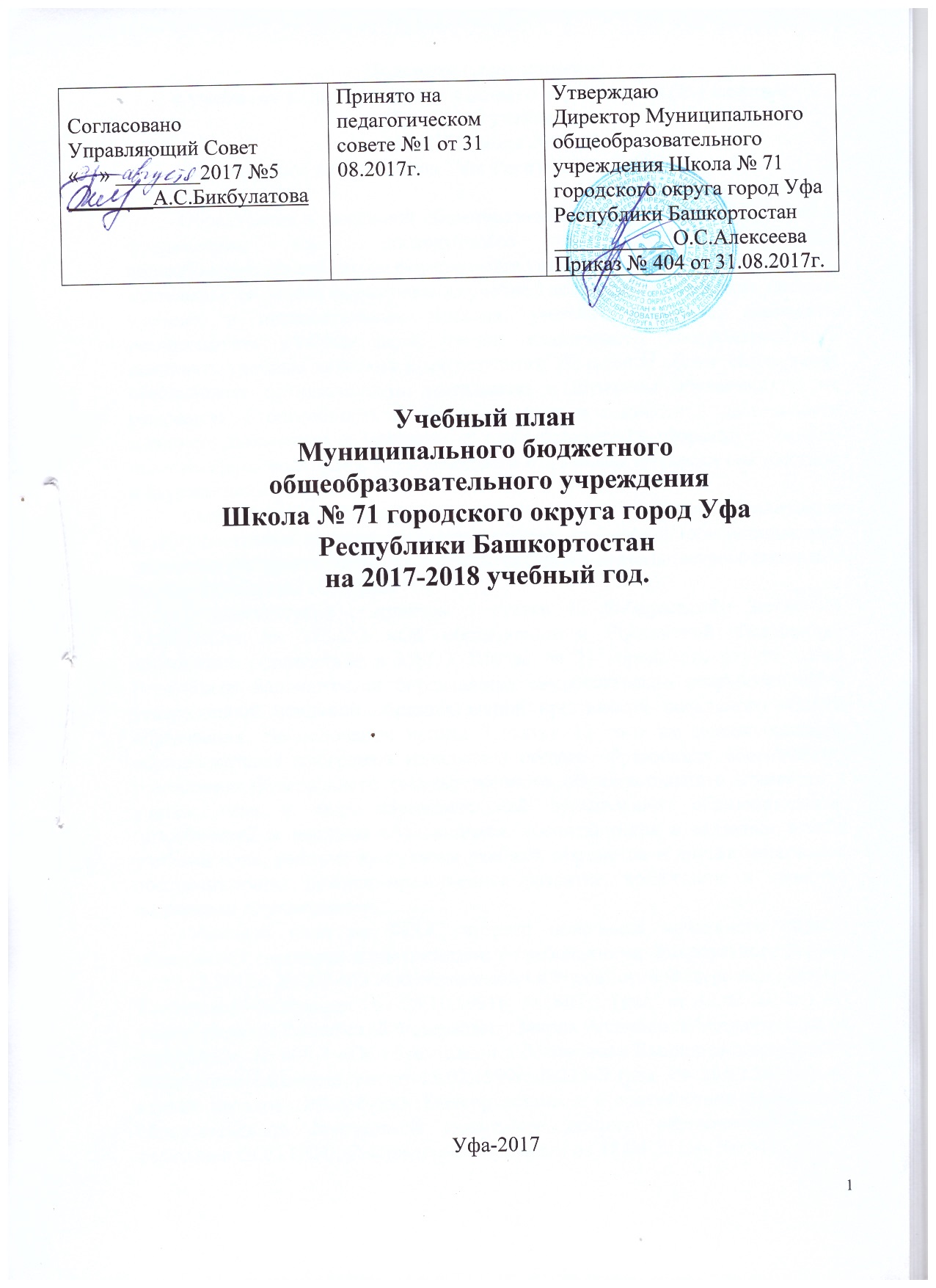 Пояснительная записка к учебному плану начального общего образования (1-4 классы)на 2017 – 2018 учебный год МБОУ Школа № 71городского округа город Уфа Республики Башкортостан.Образование в начальной общеобразовательной школе является базой, фундаментом всего последующего обучения. В начальной общеобразовательной школе формируются универсальные учебные действия, закладывается основа формирования учебной деятельности ребенка – система учебных и познавательных мотивов, умение принимать, сохранять, реализовывать учебные цели, умение планировать, контролировать и оценивать учебные действия и их результат. Начальное общее образование обеспечивает познавательную мотивацию и интересы обучающихся, их готовность и способность к сотрудничеству и совместной деятельности младшего школьника с учителем и одноклассниками, формирует основы нравственного поведения, определяющего отношения личности с обществом и окружающими людьми. Содержание образования в начальной школе реализуется преимущественно за счет введения учебных предметов, обеспечивающих целостное восприятие мира, реализацию системно-деятельностного подхода и индивидуализации обучения. В соответствии с пунктом 5 статьи 12 Федерального Закона от 29.12.2012г. № 273-ФЗ «Об образовании в Российской Федерации» содержание образования в МБОУ Школа № 71 городского округа г.Уфа Республики Башкортостан определяется самостоятельно разработанной и утвержденной основной образовательной программой начального общего образования. На основании пункта 7 статьи 12 того же закона основная образовательная программа начального общего образования обеспечивает реализацию федерального государственного образовательного стандарта с учетом типа и вида образовательной организации, образовательных потребностей и запросов обучающихся, воспитанников и включает в себя учебный план, рабочие программы учебных предметов и другие материалы, обеспечивающие духовно-нравственное развитие, воспитание и качество подготовки обучающихся. Учебный план по ФГОС второго поколения начального общего образования составлен в соответствии с требованиями Федерального Закона от 29.12.2012г. № 273-ФЗ «Об образовании в Российской Федерации», Закона Российской Федерации  от 25.10.1991г. №1807-1 (ред. от 12.03.2014г.) «О языках народов Российской Федерации», Закона Республики Башкортостан от 01.07.2013г. № 696-З «Об образовании в Республике Башкортостан», Закона Республики Башкортостан от 15.02.1999г. №216-З (ред. от 28.03.2014г.) «О языках народов  Республики Башкортостан» и в соответствии с основной образовательной программой начального общего образования (новой редакцией ООП НОО, утвержденной приказом от 18.06.2015г. №254).                        В соответствии с Санитарно-эпидемиологическими правилами и нормативами (СанПиН 2.4.2.2821-10), зарегистрированными в Минюсте РФ 3 марта ., регистрационный номер 19993, учебный план 1-4х классов рассчитан на 5-ти дневную неделю. Максимальная недельная нагрузка: в 2-4 классах - 23 часа,  1 классах – 21 час. Продолжительность урока  в 1 классе – I полугодие уроки по 35 минут, во II полугодии  уроки по 45 минут, во 2-4 классах - не превышает 45 минут.Учебный план для 1-4 классов обеспечивает исполнение ФГОС НОО, определяет состав и структуру предметных областей, распределяет учебное время, отводимое на освоение содержания образования по классам и учебным предметам, определяет максимальный объем аудиторной нагрузки обучающихся: в 1-х  классах – 21 час, во 2-4 классах – 23 часа, а также объем внеурочной деятельности по параллелям.Учебный план состоит из двух частей: обязательной части и части, формируемой участниками образовательных отношений. Содержание образования, определенное обязательной частью, обеспечивает приобщение обучающихся к общероссийским культурным и национально-значимым ценностям, формирует систему предметных навыков и личностных качеств, соответствующих требованиям ФГОС НОО. Обязательная часть учебного плана определяет состав учебных предметов обязательных предметных областей, которые должны быть реализованы во всех имеющих государственную аккредитацию образовательных организациях, реализующих основную образовательную программу начального общего образования, и учебное время, отводимое на их изучение по классам (годам) обучения. Обязательная часть учебных планов отражает содержание образования, которое обеспечивает достижение важнейших целей современного начального образования: - формирование гражданской идентичности обучающихся, приобщение их к общекультурным, национальным и этнокультурным ценностям; - готовность обучающихся к получению основного общего образования, их приобщение к информационным технологиям; - формирование здорового образа жизни, элементарных правил поведения в экстремальных ситуациях; - личностное развитие обучающегося в соответствии с его индивидуальностью. В предметной области «Русский язык и литературное чтение» изучаются предметы «Русский язык» в объеме 4 часов в каждой параллели , «Литературное чтение» в объеме 4часа в 1 классах,2-4 классах 3ч. Изучение предмета «Русский язык» в начальной общеобразовательной школе направлено на развитие речи, мышления, воображения школьников, способности выбирать средства языка в соответствии с условиями общения, на воспитание позитивного эмоционально-ценностного отношения к русскому языку, пробуждение познавательного интереса к слову, стремления совершенствовать свою речь. Формируются первоначальные знания о лексике, фонетике, грамматике русского языка. Младшие школьники овладевают умениями правильно писать и читать, участвовать в диалоге, составлять несложные монологические высказывания и письменные тексты-описания и повествования небольшого объема, овладевают основами делового письма (написание записки, адреса, письма). Изучение предмета «Литературное чтение» в начальной школе ориентировано на формирование и совершенствование всех видов речевой деятельности младшего школьника (слушание, чтение, говорение, письмо, различные виды пересказа), на знакомство с богатым миром отечественной и зарубежной детской литературы, на развитие нравственных и эстетических чувств школьника, способного к творческой деятельности. В предметной области «Иностранный язык» изучается «Английский язык» во 2-4 классах в объеме 2 часа в неделю. Он формирует элементарные коммуникативные умения в говорении, аудировании, чтении и письме; развивает речевые способности, внимание, мышление, память и воображение младшего школьника; способствует мотивации к дальнейшему овладению иностранным языком. В рамках данного предмета во 2-4 классах изучается английский язык. При проведении занятий по иностранному языку осуществляется деление классов на две группы при наполняемости 25 и более человек.В предметной области «Родной язык и литературное чтение на родном языке» изучаются предметы «Родной язык» (русский, башкирский), «Литературное чтение на родном языке» (русский, башкирский) в объеме 0,5часов. Группы формируются  согласно заявлению родителей, законных представителей. Протоколы родительских собраний, Управляющий совет протокол № 4 от 21.06.2017 года        Изучение предмета «Математика» осуществляется в объеме 5 часов в каждой параллели и направлено на формирование первоначальных представлений о математике как части общечеловеческой культуры, на развитие образного и логического мышления, воображения, математической речи, формирование предметных умений и навыков, необходимых для успешного решения учебных и практических задач и продолжения образования. Уделяется внимание обеспечению первоначальных представлений о компьютерной грамотности обучающихся. Изучение интегрированного предмета «Окружающий мир» (в объеме 2 часа в каждой параллели) направлено на воспитание любви и уважения к природе, своему городу, своей Родине; осмысление личного опыта общения ребенка с природой и людьми; понимание своего места в природе и социуме; приучение детей к рациональному постижению мира на основе глубокого эмоционально-ценностного отношения к нему. Особое внимание уделяется формированию у младших школьников здорового образа жизни, элементарных знаний о поведении в экстремальных ситуациях, т.е. основам безопасности жизнедеятельности. Учебный предмет «Основы религиозных культур и светской этики» введен в 4 классе (1 час в неделю) и включает основы мировых религиозных культур и светской этики. В рамках данного предмета по выбору родителей (законных представителей) обучающихся изучается один из шести модулей: «Основы мировых религиозных культур», «Основы светской этики», «Основы православной культуры», «Основы мусульманской культуры», «Основы иудейской культуры», «Основы буддийской культуры». В 2017-2018 учебном году в рамках предмета «Основы религиозных культур и светской этики» по выбору родителей (законных представителей) обучающихся изучается модуль «Основы мировых религиозных культур».Изучение предметов «Изобразительное искусство» (1 час в неделю в 1-3 классах, в 4 классах 0,5 часов в неделю) и «Музыка» (1 час в неделю в 1-3 классах, в 4 классах 0,5 часов в неделю).«Музыка» предметной области «Искусство» направлено на развитие способности к эмоционально-ценностному восприятию произведений изобразительного и музыкального искусства, выражению в творческих работах своего отношения к окружающему миру.Учебный предмет «Технология» (1 час в неделю в каждой параллели) формирует практико-ориентированную направленность содержания обучения, которая позволяет реализовать практическое применение знаний, полученных при изучении других учебных предметов («Математика», «Окружающий мир», «Изобразительное искусство», «Русский язык», «Литературное чтение»), в интеллектуально-практической деятельности ученика; это, в свою очередь, создает условия для развития инициативности, изобретательности, гибкости и вариативности мышления у младших школьников. Занятия по предмету «Физическая культура» направлены на укрепление здоровья, содействие гармоничному физическому развитию и всесторонней физической подготовленности ученика. Учебный предмет «Физическая культура» в 1-4 классах изучается в объеме 2 часа в неделю. Часть, формируемая участниками образовательных отношений, обеспечивает реализацию индивидуальных потребностей обучающихся. Время, отводимое на данную часть внутри максимально допустимой недельной нагрузки обучающихся, может быть использовано: на увеличение учебных часов, отводимых на изучение отдельных учебных предметов обязательной части; на введение учебных предметов, обеспечивающих различные интересы обучающихся, в том числе этнокультурные. Из части, формируемой участниками образовательных отношений, в 2-4 классах 1 час в неделю отведено на изучение предмета «Башкирский язык как государственный язык». Протоколы родительских собраний, протокол № 5 Управляющего совета от 31.08.2017г. При проведении занятий по башкирскому языку осуществляется деление классов на две группы при наполняемости 25 и более человек . В учебном плане также указан объем часов в неделю в рамках внеурочной деятельности: в 1-х классах-5часов; в 2-4 классах по 4ч. В соответствии с требованиями Стандарта внеурочная деятельность организуется по направлениям развития личности: духовно-нравственному, социальному, общеинтеллектуальному, общекультурному, спортивно-оздоровительному. Организация занятий по направлениям внеурочной деятельности является неотъемлемой частью образовательной деятельности в образовательной организации. Из внеурочной деятельности на изучение курсов: «Увлекательный английский»  отведено: в 1 классах 2 часа; в 2-4 классах по 2 часа на «Занимательный немецкий».  В 1-4 классах на освоение курса «Растём здоровыми» 1-х классах 1ч; в 2-4 классах по 2 часа. В 1- классах на освоение курса «Читалочка» отведено 2 часа, согласно заявлению родителей, законных представителей. В соответствии с пунктом 9 раздела 10 санитарно-эпидемиологических требований к условиям и организации обучения в общеобразовательных учреждениях (СанПиН 2.4.2.2821-10, утвержденный Постановлением Главного государственного санитарного врача от 29.12.10 №189 зарегистрировано Министерством юстиции Российской Федерации 03.03.11 регистрационный №19993) в 1-х классах, в соответствии с пунктом 10 раздела 10 санитарно-эпидемиологических требований к условиям и организации обучения в общеобразовательных учреждениях (СанПиН 2.4.2.2821-10 с Изменениями №3, утвержденными постановлением Главного государственного санитарного врача РФ от 24.11.2015г.№81), организуется  «ступенчатый» режим обучения: в сентябре, октябре – по 3 урока в день по 35 минут каждый, в ноябре, декабре – по 4 урока по 35 минут каждый, в январе-мае – по 4 урока (1 день в неделю – 5 уроков) по 40 минут каждый. Продолжительность урока во 2-4 классах составляет  45 минут.  Продолжительность учебного года при реализации начального общего образования для 2-4 классов составляет 34 недели, для 1 класса – 33 недели.Часть  учебного плана, включающая внеурочную деятельность, формируется участниками образовательных  отношений и обеспечивает реализацию индивидуальных потребностей обучающихся. МБОУ Школа №71 г.Уфы предоставляет обучающимся возможность выбора широкого спектра занятий, направленных на их развитие. Содержание занятий, предусмотренных в рамках внеурочной деятельности, формируется с учётом пожеланий обучающихся и их родителей (законных представителей) и реализуется посредством различных форм организации, таких, как экскурсии, кружки, секции, круглые столы, конференции, диспуты, школьные научные общества, олимпиады, конкурсы, соревнования, поисковые и научные исследования, клубы по интересам и т.д.  При организации внеурочной деятельности школа может использовать собственные ресурсы, а также возможности учреждений дополнительного образования, культуры, спорта и других организаций.  Время, отведённое на внеурочную деятельность, не учитывается при определении максимально допустимой недельной нагрузки обучающихся. УЧЕБНЫЙ ПЛАНпо ФГОС начального общего образования на 2017-2018 учебный годПОЯСНИТЕЛЬНАЯ ЗАПИСКА к учебному плану основного общего образования (5-7 классы)на 2017-2018 учебный годОсновное общее образование является базой, фундаментом школьного обучения. В 5-7 классах продолжают формироваться универсальные учебные действия, совершенствуется основа формирования учебной деятельности – система учебных и познавательных мотивов, умение принимать, сохранять, реализовывать учебные цели, умение планировать, контролировать и оценивать учебные действия и их результат. Основное общее образование обеспечивает познавательную мотивацию и интересы обучающихся, их готовность и способность к сотрудничеству и совместной деятельности с учителем и одноклассниками, продолжает формировать основы нравственного поведения, определяющего отношения личности с обществом и окружающими людьми. Содержание основного общего образования реализуется преимущественно за счет введения учебных предметов, обеспечивающих целостное восприятие мира, реализацию системно-деятельностного подхода и индивидуализации обучения. В соответствии с пунктом 5 статьи 12 Федерального Закона от 29.12.2012г. № 273-ФЗ «Об образовании в Российской Федерации» содержание образования в МБОУ Школа № 71 городского округа г. Уфа Республики Башкортостан определяется самостоятельно разработанной и утвержденной основной образовательной программой основного общего образования. На основании пункта 7 статьи 12 того же закона основная образовательная программа основного общего образования обеспечивает реализацию федерального государственного образовательного стандарта с учетом типа и вида образовательной организации, образовательных потребностей и запросов обучающихся, воспитанников и включает в себя учебный план, рабочие программы учебных предметов и другие материалы, обеспечивающие духовно-нравственное развитие, воспитание и качество подготовки обучающихся. Учебный план по ФГОС основного общего образования составлен в соответствии с требованиями Федерального Закона от 29.12.2012г. № 273-ФЗ «Об образовании в Российской Федерации», Закона Российской Федерации от 25.10.1991г. №1807-1 (ред. от 12.03.2014г.) «О языках народов Российской Федерации», Закона Республики Башкортостан от 01.07.2013г. № 696-З «Об образовании в Республике Башкортостан», Закона Республики Башкортостан от 15.02.1999 №216-З (ред. от 28.03.2014г.) «О языках народов  Республики Башкортостан» и в соответствии с основной образовательной программой основного общего образования (новой редакцией, утвержденной приказом от 30.08.2016г. №225).Учебный план для 5-7 классов составлен на основе примерного недельного  учебного плана основного общего образования для общеобразовательных организаций. Учебный план МБОУ Школа № 71 городского округа г.Уфа Республики Башкортостан для 5-7 классов обеспечивает выполнение ФГОС ООО, определяет перечень учебных предметов, внеурочную деятельность и время, отводимое на их освоение и организацию, фиксирует максимальный объем аудиторной нагрузки обучающихся: в 5-х  классах – 32 часа, в 6-х классах – 33 часа, в7 классах – 35часов.Учебный план состоит из двух частей: обязательной части и части, формируемой участниками образовательных отношений, включающей внеурочную деятельность. Содержание образования, определенное обязательной частью, обеспечивает приобщение обучающихся к общероссийским культурным и национально-значимым ценностям, формирует систему предметных навыков и личностных качеств, соответствующих требованиям ФГОС ООО. Обязательная часть учебного плана определяет состав учебных предметов обязательных предметных областей, которые должны быть реализованы во всех имеющих государственную аккредитацию образовательных организациях, реализующих основную образовательную программу основного общего образования, и учебное время, отводимое на их изучение в 5-7 классах. В предметной области «Русский язык и литература» в 5-7 классах обязательными являются учебные предметы «Русский язык» (в объеме в 5 классах – 5 часов, в 6-х классах – 6 часов, в 7-х классах-4часа.), «Литература» (в объеме в 5,6 классах- 3 часа, в 7 классах-2 часа). В предметной области «Родной язык и родная литература» изучаются «Родной язык (русский, башкирский)», по 1 часу и «Родная литература (русский, башкирский)»  по 0,5 часа. Группы формируются согласно заявлению родителей, законных представителей. Протоколы родительских собраний, Управляющий совет протокол № 4 от 21.06. 2017г.В предметной области  «Иностранные языки» изучается предмет «Английский язык». В рамках учебного предмета «Иностранный язык» в  5-7  классах изучаются английский язык, и второй немецкий язык. При проведении занятий по иностранному языку осуществляется деление классов на две группы при наполняемости 25 и более человек. Протоколы родительских собраний, Управляющий совет протокол № 4 от 21.06. 2017г.В предметной области  «Математика и информатика» в 5-6 классах изучается учебный предмет «Математика» в объеме 5 часов в каждой параллели. В 7-х классах предмет «Алгебра» по 3часа, «Геометрия» по 2 часа.В предметной области «Общественно-научные предметы» в 5-7 классах изучаются предметы «История», «Обществознание» и «География».  
Предмет «Обществознание» изучается начиная с 6 класса в объеме 1 час в неделю.  В предметной области «Основы духовно-нравственной культуры народов России»  изучается предмет «Основы духовно-нравственной культуры народов России»  в объеме 0,5 часов в каждой параллели .В предметной области «Естественно-научные предметы» в 5-7 классах изучается предмет «Биология» в объеме 1 час в каждой параллели. «Физика» 2 часа в 7а классе. В предметной области «Искусство» изучаются  предметы «Изобразительное  искусство» и «Музыка» в объеме 0,5 часов в каждой параллели.Предметная область  «Технология» в 5-7 классах представлена предметом «Технология». При изучении данного предмета обучающиеся делятся на группы по половому признаку. Предметная область «Физическая культура и основы безопасности жизнедеятельности» представлена предметом «Физическая культура». Занятия по предмету «Физическая культура» направлены на укрепление здоровья, содействие гармоничному физическому развитию и всесторонней физической подготовленности ученика. Учебный предмет «Физическая культура» в 5-7  классах изучается в объеме 2 часа в неделю.Часть, формируемая участниками образовательных отношений, обеспечивает реализацию индивидуальных потребностей обучающихся, их родителей (законных представителей), педагогического коллектива и образовательной организации. Время, отводимое на данную часть внутри максимально допустимой недельной нагрузки обучающихся, может быть использовано: на увеличение учебных часов, отводимых на изучение отдельных учебных предметов обязательной части; на введение учебных курсов, обеспечивающих различные интересы обучающихся, в том числе этнокультурные. Из части, формируемой участниками образовательных отношений, часы распределены следующим образом: на башкирский язык как государственный язык выделяется по 1 часу в неделю в каждой параллели. Протоколы родительских собраний, протокол Управляющего совета №5 от 31.08.2017г. На  английский язык по 1 часу в каждой параллели. На второй иностранный (немецкий) язык выделяется по 1 часу в неделю в  каждой параллели согласно заявлению родителей, законных представителей. Протоколы родительских собраний, протокол Управляющего совета №4 от 21.06.2017г. При проведении занятий по башкирскому языку как государственный язык, английскому языку, немецкому языку осуществляется деление классов на две группы при наполняемости классов 25 и более человек. В 5 и 7 классах отдано по 0,5часов на ИЗО и музыку в каждой параллели. В учебном плане также указан объем часов в неделю на организацию и проведение внеурочной деятельности – 2 часа в неделю. В соответствии с требованиями Стандарта внеурочная деятельность организуется по направлениям развития личности: духовно-нравственному, социальному, общеинтеллектуальному, общекультурному, спортивно-оздоровительному и др. Организация занятий по направлениям внеурочной деятельности является неотъемлемой частью образовательной деятельности в образовательной организации. Чередование урочной и внеурочной деятельности осуществляется в рамках реализации основной образовательной программы основного общего образования. По 1 часу внеурочной деятельности в 5аб,6аб,7а классах  отдано на развитие деятельности «Спортивные игры». Также по 1 часу в 5- 7 классах отдано на изучение курса «Курай» согласно заявлению родителей, законных представителей. Реализация внеурочной деятельности «В мире искусства» проводятся классными руководителями в рамках воспитательной работыРежим работы для 5-7 классов определен по 6-дневной учебной неделе. Продолжительность учебного года при реализации основного общего образования составляет 34 недели.Продолжительность уроков в 5-7 классах составляет 45 минут.                                                          УЧЕБНЫЙ ПЛАНпо ФГОС основного общего образования (5-9 классы) на 2017-2018 учебный год                                  ПОЯСНИТЕЛЬНАЯ ЗАПИСКА к учебному  плану основного общего образования (8-9 классы)на 2017-2018 учебный годУчебный  план для 8-9 классов МБОУ Школа № 71 городского округа г.Уфа Республики Башкортостан составлен на основе регионального базисного учебного плана и примерных учебных планов для образовательных организаций Республики Башкортостан, реализующих программы основного общего образования, на 2017-2018 учебный год, утвержденных приказом коллегии Министерства образования Республики Башкортостан № 4 от 04 августа 2017г.Учебный план определяет максимальный объем учебной нагрузки обучающихся, распределяет учебное время, отводимое на освоение федерального и национально-регионального компонентов государственного образовательного стандарта по классам и образовательным областям.В соответствии с Санитарно-эпидемиологическими правилами и нормативами СанПиН 2.4.2.2821-10 «Санитарно-эпидемиологические требования к условиям и организации обучения в общеобразовательных учреждениях», зарегистрированными в Минюсте России 03.03.2011, регистрационный номер 19993, продолжительность урока в составляет в 8-9 классах – 45 минут. Режим работы в 8-9 классах МБОУ Школа  № 71 городского округа г.Уфа Республики Башкортостан в 2017-2018 учебном году определен по шестидневной учебной неделе. В федеральном компоненте регионального базисного учебного плана определено количество учебных часов на изучение учебных предметов федерального компонента государственного стандарта общего образования.Часы регионального (национально-регионального) компонента и компонента образовательной организации используются для изучения башкирского языка, ИКБ.Учебный предмет «Физическая культура» в 8-9 классах изучается в объеме 3 часов в неделю в соответствии с приказом Минобрнауки России от 03 июня 2011 г. № 1994 «О внесении изменений в федеральный базисный учебный план и примерные учебные планы для общеобразовательных учреждений Российской Федерации, реализующих программы общего образования, утвержденные приказом Министерства образования Российской Федерации от 9 марта 2004 г. № 1312».Учебный план для 8-9 классах ориентирован на 5-летний нормативный срок освоения образовательных программ основного общего образования и составлен на основе примерного учебного плана (недельного) для образовательных организаций Республики Башкортостан с русским языком обучения. Учебный план основного общего образования в 8 и 9 классах ориентирован на 34 учебные недели в год. В соответствии с региональным базисным учебным планом изучаются: русский язык, литература, иностранный язык,  башкирский язык, родной язык (согласно Закону Республики Башкортостан от 15.02.1999г. №216-З (ред. от 28.03.2014г.) «О языках народов Республики Башкортостан» и Закону Республики Башкортостан от 01.07.2013г. №696-З «Об образовании в Республике Башкортостан»).В учебном предмете «Иностранный язык» в 8-9 классах изучается английский язык. Предложенный объем учебного времени (3 часа в неделю) достаточен для освоения иностранного языка на функциональном уровне. В учебном процессе осуществляется деление классов на две группы при наполняемости  классов 25 и более человек. В рамках учебного предмета «Математика» в 8-9 классах как отдельные предметы изучаются «Алгебра» и «Геометрия». В 8-9 классах «Алгебра» изучается в объеме 3 часа в неделю,  «Геометрия» - в объеме 2 часа в неделю.  «Информатика и информационно-коммуникационные технологии (ИКТ)», направленные на обеспечение всеобщей компьютерной грамотности, изучаются в 8-9 классах как самостоятельный учебный предмет. При изучении предмета «Информатика и ИКТ» (8-9 классы) также осуществляется деление классов на две группы при наполняемости 25 и более человек.Учебный предмет «Обществознание (включая экономику и право)» изучается с 8 по 9 класс. Учебный предмет является интегрированным, построен по модульному принципу и включает содержательные разделы: «Общество», «Человек», «Социальная сфера», «Политика», «Экономика» и «Право». Учебный предмет «Искусство» изучается и в 9 классе. Таким образом, преподавание данного учебного предмета стало непрерывным. В 8-9 классах  предмет «Искусство» изучается дифференцированно в учебных предметах «Музыка»  и «Изобразительное искусство». Учебный предмет «Технология» построен по модульному принципу с учетом возможностей школы и потребностей региона. При изучении данного предмета обучающихся 8 классов  делятся на группы по половому признаку.Учебный предмет «Основы безопасности жизнедеятельности» введен для изучения в рамках основного общего образования. На его освоение отведен 1 час в неделю в 8 классе. Часть традиционного содержания предмета, связанная с правовыми аспектами военной службы, перенесена в учебный предмет «Обществознание (включая экономику и право)» Региональный (национально-региональный) компонент учебного плана в 8-9 классах включает изучение предмета «Башкирский язык как государственный язык» 2 часа в неделю. Протоколы родительских собраний, протокол № 4 Управляющего совета от 21.06.2017г. Группы формируются согласно заявлению родителей, законных представителей. При наполняемости классов 25 человек осуществляется деление.Предмет регионального компонента «История и культура Башкортостана (ИКБ)» в 8-9 классах  изучается в объеме 1 час в неделю. Из компонента образовательной организации (школы) передается на изучение иностранного (английского) языка по 1 часу в каждой параллели согласно заявлению родителей, законных представителей. Деление на группы на уроках иностранного (английского) языка осуществляется  при наполняемости классов 25 человек. По 1 часу в каждой параллели на изучение обществознания. И по 1 часу на изучение алгебры в каждой параллели.УЧЕБНЫЙ ПЛАНосновного общего образования (8-9 классы) на 2017-2018 учебный годПОЯСНИТЕЛЬНАЯ ЗАПИСКАк учебному плану среднего общего образования (10-11 классы)на 2017-2018 учебный годСреднее  общее образование – завершающий этап общего образования, призванный обеспечить функциональную грамотность и социальную адаптацию обучающихся, содействовать их общественному и гражданскому самоопределению. Эти функции предопределяют направленность целей на формирование социально грамотной и социально мобильной личности, осознающей свои гражданские права и обязанности, ясно представляющей потенциальные возможности, ресурсы и способы реализации выбранного жизненного пути. Учебные планы МБОУ Школа № 71 городского округа  г.Уфа Республики Башкортостан  для 10-11 классов составлены на основе регионального базисного учебного плана и примерных учебных планов для общеобразовательных организаций Республики Башкортостан, реализующих программы среднего общего образования, на 2017-2018 учебный год, утвержденных приказом  Министерства образования Республики Башкортостан № 905 от 29 апреля 2015г.Учебные планы профильных классов (10-11 классы) созданы в МБОУ Школа № 71 созданы с целью дифференциации и индивидуализации обучения, которое позволяет за счет изменений в структуре, содержании и организации образовательного процесса более полно учитывать интересы, склонности и способности обучающихся, запросы родителей,  создать условия для образования старшеклассников в соответствии с их профессиональными интересами и намерениями в отношении продолжения образования. При этом существенно расширяются возможности выстраивания обучающимся индивидуальной образовательной траектории.Создание профильных классов позволяет:создать условия для дифференциации содержания обучения старшеклассников, построения индивидуальных образовательных программ;обеспечить углубленное изучение отдельных учебных предметов;установить равный доступ к полноценному образованию разным категориям обучающихся, расширить возможности их социализации;обеспечить преемственность между общим и профессиональным образованием.       Принципы построения базисного учебного плана для X-XI классов основаны на идее двухуровневого (базового и профильного) федерального компонента государственного стандарта общего образования. Исходя из этого, учебные предметы могут быть представлены в учебном плане образовательного учреждения и/или выбраны для изучения обучающимся либо на базовом, либо на профильном уровне.     Выбирая различные сочетания базовых и профильных учебных предметов и учитывая нормативы учебного времени, установленные действующими санитарно-эпидемиологическими правилами и нормативами, каждое образовательное учреждение, а при определенных условиях и каждый обучающийся, вправе формировать собственный учебный план.   В МБОУ Школа № 71 функционируют 2 профильных класса:10а класс – социально – гуманитарный профиль;11а класс – социально-гуманитарный профиль;Учебный план МБОУ Школа №71 городского округа  г.Уфа Республики Башкортостан определяет максимальный объем учебной нагрузки обучающихся, распределяет учебное время, отводимое на освоение федерального и национально-регионального компонентов государственного образовательного стандарта по классам и образовательным областям.В соответствии с Санитарно-эпидемиологическими правилами и нормативами СанПиН 2.4.2.2821-10 «Санитарно-эпидемиологические требования к условиям и организации обучения в общеобразовательных учреждениях», зарегистрированными в Минюсте России 03.03.2011, регистрационный номер 19993, продолжительность урока в 10-11 классах составляет 45 минут. Режим работы в 10-11 классах в 2017-2018 учебном году определен по шестидневной учебной неделе. Учебный план среднего общего образования в 10-11 классах ориентирован на 34 недели в год.В федеральном компоненте учебного плана определено количество учебных часов на изучение учебных предметов федерального компонента государственного стандарта среднего общего образования.Часы регионального (национально-регионального) компонента переданы распределены следующим образом: на изучение предмета «Башкирский язык» «Родной язык и литература (русский, башкирский)» Базовые общеобразовательные учебные предметы – учебные предметы федерального компонента – направлены на завершение общеобразовательной подготовки обучающихся. Социально-гуманитарный профильОбязательными базовыми общеобразовательными учебными предметами являются: «Иностранный язык»,  «Физическая культура», «Основы безопасности жизнедеятельности», а также интегрированные учебные предметы и «Естествознание» (биология, физика, химия), «География», «Математика», «Экономика», «Мировая художественная культура», «Право», «Информатика и ИКТ».Профильные общеобразовательные учебные предметы – учебные предметы федерального компонента повышенного уровня, определяющие специализацию данного профиля обучения: «Русский язык», «Литература», «История», «Обществознание».     Часы из компонента образовательного учреждения, используемые для увеличения количества часов, отведенных на преподавание базовых и профильных учебных предметов федерального компонента:Учебный предмет «Русский язык» введен в объеме 3 час в неделю на базовом уровне в параллелях 10 и 11 классов. Предмет «Литература» изучается  в объеме 5 часа в каждой параллели.В учебном предмете «Иностранный язык» в объеме 3 часа в неделю в каждой параллели с целью обеспечения освоения выпускниками школы иностранного языка на функциональном уровне изучается  английский язык. В 10-11 классах при изучении предмета «Иностранный язык» деление на группы осуществляется при наполняемости 25 и более человек. Учебный предмет «Математика» разделен на учебные предметы «Алгебра и начала анализа» (2 часа в неделю) и «Геометрия» (2 часа в неделю) в параллелях 10 и 11 классов. При изучении предмета «Информатика и ИКТ» в объеме 1 час в каждой параллели осуществляется деление на группы при наполняемости 25 и более человек.  В учебном предмете «История» (по 2 часа в неделю в 10-11 классах) ведется интегрированное изучение истории России и всеобщей истории с выставлением одной отметки по предмету «История».Интегрированный учебный предмет «Обществознание (включая экономику и право)» в рамках среднего общего образования на базовом уровне изучается в объеме 4 часа в каждой параллели .«Экономика» 1час в 10 классе.  «Право» изучается по 1 часу в каждой параллели. Предметы естественно научного цикла «Физика», «Химия» и «Биология» изучаются как отдельные предметы на базовом уровне в объеме 1 часа в каждый паралелли в 10 и 11 классах. Предмет «Астрономия» изучается в объеме 1 часа из компонента образовательной организации.Учебный предмет «Физическая культура» в 10-11 классах изучается в объеме 3 часов в неделю в соответствии с приказом Минобрнауки России от 03 июня 2011 г. № 1994 «О внесении изменений в федеральный базисный учебный план и примерные учебные планы для общеобразовательных учреждений Российской Федерации, реализующих программы общего образования, утвержденные приказом Министерства образования Российской Федерации от 9 марта 2004 г. №1312 Региональный (национально- региональный) компонент, в общем объеме 4 часов в 10-11 классах представлен предметом «Родной язык и литература» (русский, башкирский), который изучается в объеме 2 часа в неделю в каждой параллели.  Протоколы родительских собраний, протокол № 4 Управляющего совета от 21.06.2017г. УЧЕБНЫЙ ПЛАНМБОУ Школа № 71       на 2017-2018-учебный год.(Социально-гуманитарный профиль)УЧЕБНЫЙ ПЛАНпо ФГОС начального общего образования (обучение на дому) на 2017-2018 учебный годУЧЕБНЫЙ ПЛАНпо ФГОС основного общего образования (5-7 классы) (обучение на дому)на 2017-2018 учебный годУЧЕБНЫЙ ПЛАНосновного общего образования (8-9 классы) (обучение на дому)на 2017-2018 учебный годУЧЕБНЫЙ ПЛАНМБОУ Школа № 71       на 2017-2018 учебный год. (Обучение на дому)Предметные областиУчебные предметыУчебные предметыКоличество часов в неделюКоличество часов в неделюКоличество часов в неделюКоличество часов в неделюВсегоПредметные областиУчебные предметыУчебные предметыКлассыКлассыКлассыКлассыВсегоПредметные областиУчебные предметыУчебные предметы1абв2аб3аб4абВсегоОбязательная частьОбязательная частьОбязательная частьОбязательная частьОбязательная частьОбязательная частьОбязательная частьРусский язык и литературное чтениеРусский языкРусский язык444436Русский язык и литературное чтениеЛитературное чтениеЛитературное чтение433330Родной язык и литературное чтение на родном языкеРодной язык Родной язык 0,50,50,50,54,5Родной язык и литературное чтение на родном языкеЛитературное чтение на родном языкеЛитературное чтение на родном языке0,50,50,50,54,5Иностранный языкИностранный языкИностранный язык-22212Математика и информатикаМатематикаМатематика555545Обществознание и естествознание (Окружающий мир)Окружающий мирОкружающий мир222218Основы религиозных культур и светской этикиОсновы религиозных культур и светской этикиОсновы религиозных культур и светской этики---11ИскусствоМузыкаМузыка1110,58ИскусствоИзобразительное искусствоИзобразительное искусство1110,58ТехнологияТехнологияТехнология11119Физическая культура Физическая культураФизическая культура222218Итого:Итого:Итого:21222222195Часть, формируемая участниками образовательных отношенийЧасть, формируемая участниками образовательных отношенийЧасть, формируемая участниками образовательных отношенийЧасть, формируемая участниками образовательных отношенийЧасть, формируемая участниками образовательных отношенийЧасть, формируемая участниками образовательных отношенийЧасть, формируемая участниками образовательных отношенийЧасть, формируемая участниками образовательных отношенийБашкирский язык как государственный язык-1116Предельно допустимая аудиторная учебная нагрузка при 5- дневной учебной неделеПредельно допустимая аудиторная учебная нагрузка при 5- дневной учебной неделеПредельно допустимая аудиторная учебная нагрузка при 5- дневной учебной неделе21232323201Внеурочная деятельностьВнеурочная деятельностьВнеурочная деятельностьВнеурочная деятельностьВнеурочная деятельностьВнеурочная деятельностьВнеурочная деятельностьВнеурочная деятельность«Увлекательный английский»«Увлекательный английский»«Увлекательный английский»26«Занимательный немецкий»   «Занимательный немецкий»   «Занимательный немецкий»   22212«Растём здоровыми»«Растём здоровыми»«Растём здоровыми»122215«Читалочка»«Читалочка»«Читалочка»265аб6аб7а89Обязательная частьОбязательная частьРусский язык и литератураРусский язык55433Русский язык и литератураЛитература33223Родной язык и родная литератураРодной язык 11111Родной язык и родная литератураРодная литература0,50,50,50,0,5Иностранные языкиИностранный язык 33333Иностранные языкиВторой иностранный язык 11111Общественно-научные предметыИстория22223Общественно-научные предметыОбществознание-1111Общественно-научные предметыГеография11222Математика и информатикаМатематика55Математика и информатикаАлгебра333Математика и информатикаГеометрия222Информатика111Основы духовно-нравственной культуры народов РоссииОсновы духовно-нравственной культуры народов России0,50,50,50,50,5Естественно-научные предметыФизика223Естественно-научные предметыБиология11122ИскусствоМузыка0,50,50,50,5ИскусствоИзобразительное искусство0,50,50,50,5ТехнологияТехнология2221Физическая культура и основы безопасности жизнедеятельностиОБЖ11Физическая культура2222Часть, формируемая участниками образовательных отношенийЧасть, формируемая участниками образовательных отношений43432Башкирский язык как государственный язык11111Иностранный язык11111Второй иностранный язык1111Музыка0,50,5Изобразительное искусствоИзобразительное искусство0,50,5Максимально допустимая недельная нагрузка при 6- дневной учебной неделе.Максимально допустимая недельная нагрузка при 6- дневной учебной неделе.3233353636Внеурочная деятельностьВнеурочная деятельность99999«Курай»«Курай»11111«Спортивные игры»«Спортивные игры»11111«»В мире искусства»«»В мире искусства»67777Учебные предметыВсегоВсегоВсегоУчебные предметыВсегоВсегоВсегоУчебные предметы89Русский язык3210Литература2310Иностранный язык3312Математика5520Информатика и ИКТ126История228Обществознание (включая экономику и право)114География228Физика228Химия228Биология228Искусство (Музыка и ИЗО)114Технология1-Основы безопасности жизнедеятельности1-2Физическая культура 3312Итого:3130122Региональный (национально-региональный) компонент3312Башкирский язык как государственный язык 228История и культура Башкортостана114Компонент образовательной организации (школы)2310Обществознание 114Иностранный язык          114Математика         _-12Предельно допустимая аудиторная учебная нагрузка3636144классколичество часовклассколичество часовБазовые учебные  предметы10а2 (компонент образовательного учреждения)Астрономия – 1ч, информатика и ИКТ – 1ч11а2 (компонент образовательного учреждения)Английский язык – 2ч, информатика и ИКТ – 1чУчебные предметыСоциально-гуманитарный профильСоциально-гуманитарный профиль№Классы10кл11кл1Русский язык332Литература553Иностранный язык334Математика445История                          446Обществознание337Право118Экономика1-9География1110Физика1111Астрономия1-12Химия1113Биология1114Мировая художественная культура1116Основы безопасности жизнедеятельности1117Физическая культура33Региональный (национально- региональный)компонент2218Родной язык и литература22Компоненты образовательной организации2319Иностранный язык220Информатика и ИКТ11Максимальный объем нагрузки (6-ая неделя)3737            Предметные областиУчебные предметыКоличество часов в неделюКоличество часов в неделюКоличество часов в неделюКоличество часов в неделюПредметные областиУчебные предметыКлассыКлассыКлассыКлассыПредметные областиУчебные предметы1234Обязательная частьОбязательная частьОбязательная частьОбязательная частьОбязательная частьОбязательная частьРусский язык и литературное чтениеРусский язык2222Русский язык и литературное чтениеЛитературное чтение1111Родной язык и литературное чтение на родном языкеРодной язык 0,50,50,50,5Родной язык и литературное чтение на родном языкеЛитературное чтение на родном языке0,50,50,50,5Иностранный языкИностранный язык-0,50,50,5Математика и информатикаМатематика3333Обществознание и естествознание (Окружающий мир)Окружающий мир10,50,50,5Основы религиозных культур и светской этикиОсновы религиозных культур и светской этики---Итого:Итого:8888567Обязательная частьОбязательная частьРусский язык и литератураРусский язык111Русский язык и литератураЛитература10,50,5Родной язык и родная литератураРодной язык 0,50,50,5Родной язык и родная литератураРодная литература0,50,50,5Иностранные языкиИностранный язык 10,50,5Иностранные языкиВторой иностранный язык 0,50,50,5Общественно-научные предметыИстория10,50,5Общественно-научные предметыОбществознание-0,50,5Общественно-научные предметыГеография0,510,5Математика и информатикаМатематика32,52Основы духовно-нравственной культуры народов РоссииОсновы духовно-нравственной культуры народов России0,50,50,5Естественно-научные предметыФизика1Естественно-научные предметыБиология11Башкирский язык как государственный язык0,50,50,5ВсегоВсего101010Учебные предметыВсегоВсегоУчебные предметыВсегоВсегоУчебные предметы89Русский язык11Литература0,50,5Иностранный язык11Математика1,51,5Информатика и ИКТ0,5История11Обществознание (включая экономику и право)0,50,5География0,51Физика11Химия11Биология0,50,5Башкирский язык как государственный язык 0,50,5История и культура Башкортостана11Всего1011Учебные предметы№Классы10кл11кл1Русский язык212Литература0,513Иностранный (английский) язык114Математика2,526История                          117Обществознание11,510География0,50,511Физика1113Химия1114Биология1115Мировая художественная культура0,516Башкирский язык как государственный язык0,50,5Всего1212